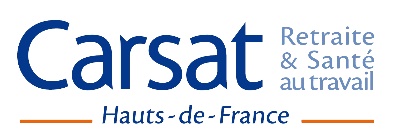 ATTESTATION SUR L’HONNEURJe soussigné(e)  En ma qualité de  Certifie l’exactitude des renseignements fournis dans le cadre de ce dossier.Fait à Le 	Signature :La loi rend passible d'amende et d'emprisonnement quiconque se rend coupable de fraudes ou de fausses déclarations (art.377-1 du code de la sécurité sociale, arts 313-1, 313-3, 433-19, 441-1 et 441-7 du Code pénal).Le bénéficiaire dispose d'un droit d'accès, de modification, de rectification ou de suppression des données qui le concerne (art 34 - Loi informatiques et libertés) 